Publicado en   el 30/06/2014 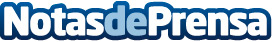 La Universitat Abat Oliba CEU celebra su Campus de Investigación dirigido a alumnos de BachilleratoDatos de contacto:Nota de prensa publicada en: https://www.notasdeprensa.es/la-universitat-abat-oliba-ceu-celebra-su Categorias: http://www.notasdeprensa.es